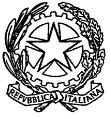 ISTITUTO  TECNICO  AGRARIO  STATALE  “G. PASTORI” – BRESCIASCHEDA SEGNALAZIONE SOSPENSIONE GIUDIZIO CLASSE QUARTAMateria: ECONOMIA, ESTIMO, MARKETING E LEGISLAZIONEA. s. ____________________         Classe ___________Alunno	_______________________________________________________________Prof.	_______________________________________________________________Voto proposto in sede di scrutinio:	Si comunica che la promozione alla classe quinta è stata sospesa e deve essere soggetta a verifica prima dell’inizio delle lezioni del nuovo anno scolastico in quanto, nella materia sopra indicata, sono state rilevate le seguenti carenze:Note e/o indicazioni______________________________________________________________________________________________________________________________________________________________________________________________________________________________________________________________________________Data scrutinio: ___________________    	Firma coordinatore: Prof. _______________________________                                         Argomenti da recuperareConoscere le differenze tra i settori produttivi, con particolare riferimento a quello agricolo, ed i sistemi agrariConoscere le differenze tra impresa ed azienda e sapere analizzare i fattori della produzione agraria: capitale fondiario, capitale agrario, lavoro ed impresaConoscere le differenze tra bilancio preventivo, consuntivo ed estimativo. Riconoscere e descrivere le voci dello stato patrimoniale e del conto economico al fine di determinare il tornaconto ed il reddito aziendale nelle varie ipotesi di conduzioneRedigere il bilancio economico estimativo di un’azienda agraria ad indirizzo cerealicolo zootecnico con produzione di latte: calcolo della Plv, Uls e di tutti i centri di costo aziendaliSaper calcolare ed analizzare i principali indici di bilancio al fine di rilevare sinteticamente il grado di efficienza aziendale. Conoscere le differenze tra bilancio preventivo, consuntivo ed estimativoConoscere ed applicare il meccanismo di funzionamento dell’IVA in agricolturaConoscere le principali normative sulla tutela agro ambientale e sulla sicurezza nel settore agricoloSaper interpretare ed applicare ai processi valutativi le principali formule della matematica finanziaria. Esercitazioni applicative                                     Obiettivi da migliorareComprendere i termini ed il senso di un discorso o di una esperienza. Comunicare correttamente e chiaramente in lingua italiana sia concetti generali che specifici della disciplina economica in forma scritta, orale e graficaConoscere ed interpretare in modo critico la realtà economica nei suoi elementi e nelle sue dinamiche evolutive cogliendo le correlazioni ed i contesti culturali, sociali e professionaliSapere selezionare ed usare correttamente fonti, manuali, prontuari, sussidi, banche dati tradizionali e telematiche ritenuti utili al reperimento di dati ed elementi tecnici idonei al raggiungimento degli obiettivi prefissatiCapacità di scegliere e prendere motivate decisioni argomentando le proprie tesi____________________________________________________________________________________________________________________________________________________________MotivazioniCauseModalità di recuperoNon sono state raggiunte le conoscenze disciplinari corrispondenti agli obiettivi cognitivi minimiNon sono state sviluppate e applicate le abilità fondamentali del metodo di studio______________________	______________________	______________________Mancanza di prerequisitiMetodo di lavoro inefficaceDisinteresse verso la materiaImpegno non adeguatoFrequenza discontinuaAtteggiamento poco collaborativo______________________	______________________Studio individuale autonomo controllato dalla famigliaFrequenza corsi di recupero o altri interventi integrativi eventualmente organizzati dalla scuolaSvolgimento di attività aggiuntive con materiale di produzione/studio predisposto dal docente